«Профилактика кори у детей»Детское поликлиническое отделение №12 СПб ГБУЗ ГП № 37.Корь (лат.Morbilli) - крайне заразная вирусная инфекция, болеют которой только люди.Заболеть может как ребенок, так и взрослый. Чаще корью болеют дети до 5 лет.Для взрослых, не привитых против кори, также высок риск заражения, причем заболевание у них в большинстве случаев протекает в более тяжелой форме, чем у детей.Младенцы до 1 года, как правило, сохраняют в крови материнские антитела (если сама мама защищена от кори), но к году их количество уменьшается, соответственно повышая риск развития заболевания.Корь остается одной из основных причин смерти среди детей раннего возраста во всем мире. Большинство смертельных случаев происходит из-за осложнений кори. Чаще всего осложнения развиваются у детей до 5 лет и у взрослых старше 20.Корь - это острое инфекционное заболевание с высоким уровнем восприимчивости.  Заболевание характеризуется высокой температурой, воспалением слизистых оболочек полости рта и верхних дыхательных путей, конъюнктивитом и характерной пятнисто-папулезной сыпью кожных покровов, общей интоксикацией. Очень схожие симптомы с ОРВИ.Этапы клинической картины. Течение кори происходит с последовательной сменой трех периодов: катарального, периода высыпаний, периода реконвалесценции.Первые признаки заболевания появляются на 8-12 день после заражения и характеризуются лихорадкой, недомоганием, насморком, кашлем, воспалением слизистой глаз. В это время на слизистой оболочке щек появляются специфические белые пятна, окруженные каймой, так называемые пятна Филатова-Коплика.На 4-5 день болезни за ушами и на щеках появляются высыпания, которые распространяются на все лицо и шею. Затем сыпь появляется на теле, и потом – на руках и ногах.В период высыпания температура тела поднимается до 39 0С, ухудшается состояние, нарастают симптомы интоксикации, усиливается насморк, кашель, светобоязнь, ухудшается сон. В течение 3-4-х дней сыпь исчезает в той же последовательности, как и появлялась.Осложнения кори очень серьезные: Слепота;Коревой энцефалит (приводящий к отеку головного мозга), происходит в 1 из 1000 случаев;Пневмония;Ларингиты и ларинготрахеиты, приводящие к развитию у детей ложного крупа;Корь может активизировать течение туберкулеза;Коревой отит, протекает тяжело, плохо поддается лечению;Корь у беременных женщин ведет к потере плода.1 ребенок из 300 получает осложнение кори в виде энцефалопатии.Особенно тяжело корь протекает у часто болеющих, ослабленных детей.Профилактика кори.Специфического лечения при кори нет, поэтому необходимо своевременно принять меры профилактики данного заболевания. Главным и наиболее эффективным средством профилактики кори является вакцинопрофилактика.В Российской Федерации применяются вакцины, зарегистрированные на территории страны, которые по своим характеристикам соответствуют всем требованиям ВОЗ. Вакцинация проводится в плановом порядке, в соответствии с Национальным календарем профилактических прививок РФ, который регламентирует сроки введения препаратов и предусматривает плановую вакцинацию всего населения.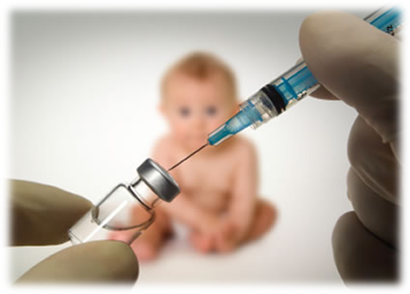 Детям прививка делается в возрасте 1 года и в 6 лет. Если вакцинация не была проведена вовремя или если отсутствуют сведения о прививках против кори, она проводится также в 2 этапа с разницей в 3 месяца.Необходимо отметить, что не привитые взрослые могут быть источником заражения корью детского населения. Вакцинация против кори показана взрослым до 35 лет (включительно), не болевшим, не привитым, привитым однократно, не имеющим сведений о прививках против кори.Помимо этого, вакцинацию против кори должны проходить взрослые от 36 до 55 лет (включительно), относящиеся к группам риска: работники медицинских и образовательных организаций, организаций торговли, транспорта, коммунальной и социальной сферы. После двукратного введения вакцины, так же, как и после заболевания корью, в 95% случаев формируется стойкий длительный иммунитет к этой инфекции.Иммунизация по эпидемическим показаниямПроводится лицам, имевшим контакт с больным корью, не болевшим корью ранее, не привитым, привитым однократно - без ограничения возраста.Иммунизация против кори по эпидемическим показаниям проводится в первые 72 часа с момента контакта с больным.Детям, имевшим контакт с заболевшим корью, которые не могут быть привиты против кори по той или иной причине (не достигшим прививочного возраста, не получившим прививки в связи с медицинскими противопоказаниями или отказом родителей от прививок), не позднее 5-го дня с момента контакта с больным для защиты вводится препарат: нормальный иммуноглобулин человека.Коревая вакцина является слабореактогенным препаратом, именно поэтому перечень противопоказаний к ее проведению весьма ограничен. К противопоказаниям относятся первичные и вторичные иммунодефицитные состояния, аллергические реакции на предшествующее введение вакцины, содержащей коревой и/или паротитный компоненты, системные аллергические реакции на антибиотики из группы аминогликозидов. Противопоказания определяет лечащий врач.Если по каким-либо причинам Вы не привили своего ребенка против кори, сделайте это без промедления, ведь корь совсем не безобидная инфекция.Ноябрь 2022г